®ИНФОРМАЦИОННО-МАРКЕТИНГОВЫЙ ЦЕНТРОтчетНЫЕ МАТЕРИАЛЫпо результатам работ по сбору, обобщению и анализу информации для проведения независимой оценкикачества условий оказания услуг организациями, осуществляющими образовательную деятельность, в муниципальном образовании Суворовский район Тульской области в 2019 году.По заказу управления образования, культуры, молодёжи и спорта МО Суворовский районТула – 2019 г.Список исполнителейОрганизация-оператор:Общество с ограниченной ответственностью «Информационно-маркетинговый центр «Статус» (ООО «ИМЦ «Статус»)Руководитель:генеральный директорООО «ИМЦ «Статус»                  ________________           С.В. Федороваподпись, датаспециалист                  		     ________________          А.В. Бочкинподпись, датаспециалист                                    ________________           А.Н. Горенкинаподпись, датаСодержаниеI. ОПИСАНИЕ ИССЛЕДОВАНИЯПеречень организаций,  осуществляющих образовательную деятельность в Суворовском районе Тульской области, в отношении которых проводилась независимая оценка качества условий оказания услуг в 2019 г., а также количество респондентов, принявших участие в опросе, представлены в таблице 1.Таблица 1Перечень организаций,в отношении которых проводилась независимая оценкакачества условий оказания услугПоказатели, характеризующие общие критерии оценки качества условий оказания услуг организациями дополнительного образования в сфере культуры, в отношении которых проводится независимая оценкаТаблица 21. Показатели, характеризующие критерий «Открытостьи доступность информации об организации»2. Показатели, характеризующие критерий«Комфортность условий предоставления услуг»3. Показатели, характеризующие критерий «Доступность услугдля инвалидов»4. Показатели, характеризующиекритерий «Доброжелательность, вежливость работниковорганизации»5. Показатели, характеризующие критерий «Удовлетворенностьусловиями оказания услуг»Расчет значений показателей и критериев производился в соответствии с Единым порядком расчета показателей, характеризующих общие критерии оценки качества условий оказания услуг организациями в сфере культуры, охраны здоровья, образования, социального обслуживания и федеральными учреждениями медико-социальной экспертизы, утвержденным приказом Минтруда России от 31.05.2018 № 344н.Расчет показателей основывался на мнениях получателей услуг, высказанных в ходе опроса (анкетирования), а также на результатах изучения условий оказания услуг в организациях дополнительного образования в сфере культуры специалистами компании-оператора НОК при посещении.II. ЗНАЧЕНИЯ ПОКАЗАТЕЛЕЙ ПО УЧРЕЖДЕНИЯМТаблица 3Значения показателей оценки качества условий оказания услугорганизациями дополнительного образования в сфере культуры в Щекинском районе III. ОСНОВНЫЕ ВЫВОДЫ ПО ИТОГАМ НОКПо критерию «Открытость идоступность информации об организации»Анализ результатов оценки полноты и актуальности информации, размещенной на официальном сайте организации, позволяет сделать вывод, что информация на стендах в помещениях организаций, а также на официальных сайтах представлена в полном объеме.Среднее значение критерия К1 по всем пяти организациям –100 баллов.2. По критерию «Комфортность условий предоставления услуг»Анализ результатов оценки по критерию «Комфортность условий предоставления услуг» свидетельствует о том, что в целом в обследованных учреждениях созданы комфортные условия для получателей услуг. Во всех учреждениях значения показателей по данному критерию достигают очень высоких значений – от 93 до 100 баллов. Тем не менее, на основании замечаний и пожеланий получателей услуг, высказанных в ходе опроса, можно отметить следующие составляющие комплекса условий комфортности, которые нуждаются в улучшении, с точки зрения респондентов:пожелания по улучшению детской площадки (установки качелей и карусели) высказали родители в МКДОУ детский сад № 5 «Колокольчик» п. Шахтерский;на отсутствие парковки указали опрошенные МБДОУ детский сад № 5 «Почемучка».Учреждениям рекомендовано рассмотреть возможность учета замечаний  и пожеланий респондентов по улучшению комфортности условий оказания услуг. Среднее значение критерия К2 по всем трем учреждениям – 99 баллов.3. По критерию «Доступность услуг для инвалидов»Анализ результатов оценки по критерию «Доступность образовательной деятельности для инвалидов» позволяет сделать вывод, что в организациях не обеспечено большинство  условий доступности для инвалидов, за исключением:наличия альтернативной версии официального сайта организации для инвалидов по зрению;возможности предоставления образовательных услуг в дистанционном режиме или на дому.Несмотря на это, доля удовлетворенных доступностью образовательных услуг для инвалидов составляет 100% от числа респондентов, имеющих установленную группу инвалидности. Замечаний и нареканий по доступности услуг для инвалидов со стороны респондентов не было высказано. На основании выявленных недостатков по критерию «доступность услуг для инвалидов» учреждениям рекомендовано рассмотреть возможность проведения работ по обеспечению условий, предусмотренных программой «Доступная среда».Среднее значение критерия К3 по всем пяти учреждениям – 41 балл.4. По критерию  «Доброжелательностьи вежливость работников организации»Доброжелательность и вежливость работников организаций респонденты оценивают максимально высоко: значения всех показателей, входящий в данный критерий, равны 100 баллам. Замечаний со стороны респондентов не прозвучало.Среднее значение критерия К4 по всем трем учреждениям – 100 баллов.5. По критерию «Удовлетворенность условиями оказания услуг»Удовлетворенность респондентов условиями оказания услуг в целом находится на очень высоком уровне: значения по данному критерию во всех пяти детских садах составляют от 99 до 100 баллов.По показателям, входящим в данный критерий, прозвучали следующие пожелания со стороны родителей (в лексике респондентов):«сделать нормальное асфальтовое покрытие с торца здания перед зонами прогулки; асфальт неровный, вздутый, дети падают» (в МБДОУ детский сад № 5 «Почемучка»);«хотелось бы, чтобы полдник и ужин были раздельные», «более подготовленные занятия физкультурой» (в МКДОУ детский сад № 6 «Золотой ключик»);«побольше занятий с детьми, развивающих игр» (в МКДОУ детский сад № 5 «Колокольчик» п. Шахтерский). Среднее значение критерия К5 по всем трем учреждениям – 100  баллов.Итоговое значение показателя оценки качестваусловий оказания услугИтоговые значения показателя оценки качества условий оказания услуг (S) по каждому обследованному учреждению рассчитывались как среднее арифметическое значений критериев К1, К2, К3, К4, К5.Полученные значения S приведены ниже вместе с диаграммами, иллюстрирующими соотношения критериев по каждому учреждению.МБДОУ детский сад № 5 «Почемучка» комбинированного видаS = 88 балловМКДОУ детский сад № 6 «Золотой ключик»S = 89 балловМКДОУ детский сад № 5 «Колокольчик» п. ШахтерскийS = 88 балловМКДОУ детский сад п. Северо-АгеевскийS = 88 балловМКДОУ детский сад п. ЗбродовскийS = 88 балловЗначение показателя оценки качества (S) в среднемпо всем трем учреждениям составляет 88 балловУТВЕРЖДЕНО:Исполнитель: ООО «Информационно-маркетинговый центр «Статус»Генеральный директор_____________ С.В. ФедороваМ.П.I. ОПИСАНИЕ ИССЛЕДОВАНИЯ4II. ЗНАЧЕНИЯ ПОКАЗАТЕЛЕЙ ПО УЧРЕЖДЕНИЯМ8III. ОСНОВНЫЕ ВЫВОДЫ ПО ИТОГАМ НОК91. По критерию «Открытость и доступность информации об организации»92. По критерию «Комфортность условий предоставления услуг»93. По критерию «Доступность услуг для инвалидов»94. По критерию «Доброжелательность, вежливость работников организации»105. По критерию «Удовлетворенность условиями оказания услуг»106. Итоговое значение показателя оценки качестваусловий оказания услуг11№п/пНаименование организацииЮридический адресорганизации, месторасположениепомещений организацииЧислореспондентов – получателей услуг, человек1.Муниципальное бюджетное дошкольное образовательное учреждение  - детский сад № 5 «Почемучка» комбинированного вида301430 Тульская область, г. Суворов, проспект Мира, д. 42а572.Муниципальное казённое дошкольное образовательное учреждение - детский сад № 6 «Золотой ключик»301430 Тульская область, г. Суворов, ул. Суворова, д. 11б353.Муниципальное казенное дошкольное образовательное учреждение - детский сад № 5 «Колокольчик» п. Шахтерский301402 Тульская область, Суворовский район, п. Шахтерский, ул. Победы, д.7204.Муниципальное казенное дошкольное образовательное учреждение - детский сад п. Северо-Агеевский301404 Тульская область, Суворовский район, п. Северо-Агеевский, ул. Ленина, д. 245.Муниципальное казенное дошкольное образовательное учреждение - детский сад п. Збродовский301404 Тульская область, Суворовский район, п. Збродовский, ул. Полевая3№ показателяПоказатели1.1.Соответствие информации о деятельности организации, размещенной на общедоступных информационных ресурсах, перечню информации и требованиям к ней, установленными нормативными правовыми актами:- на информационных стендах в помещениях организации;- на официальном сайте медицинской организации в информационно-телекоммуникационной сети "Интернет"1.2.Обеспечение на официальном сайте организации наличия и функционирования дистанционных способов взаимодействия с получателями услуг:- электронных сервисов (форма для подачи электронного обращения/раздел "Часто задаваемые вопросы");- обеспечение технической возможности выражения получателем услуг мнения о качестве условий оказания услуг (наличие анкеты для опроса граждан или гиперссылки на нее)1.3.Доля получателей услуг, удовлетворенных открытостью, полнотой и доступностью информации о деятельности организации, размещенной на информационных стендах в помещениях организации и на официальном сайте  организации в информационно-телекоммуникационной сети "Интернет" (в % от общего числа опрошенных получателей услуг)№ показателяПоказатели2.1.Обеспечение в организации комфортных условий, в которых осуществляется образовательная деятельность:- наличие комфортной зоны отдыха (ожидания), оборудованной соответствующей мебелью;- наличие и понятность навигации внутри организации;- наличие и доступность питьевой воды;- наличие и доступность санитарно-гигиенических помещений;- санитарное состояние помещений организации2.2.Доля получателей услуг, удовлетворенных комфортностью условий предоставления услуг (в % от общего числа опрошенных получателей услуг)№ показателяПоказатели3.1.Оборудование территории, прилегающей к организации, и ее помещений с учетом доступности для инвалидов:- оборудование входных групп пандусами/подъемными платформами;- наличие выделенных стоянок для автотранспортных средств инвалидов;- наличие адаптированных лифтов, поручней, расширенных дверных проемов;- наличие сменных кресел-колясок;- наличие и доступность специально оборудованных санитарно-гигиенических помещений3.2.Обеспечение в организации условий доступности, позволяющих инвалидам получать услуги наравне с другими, включая:- дублирование для инвалидов по слуху и зрению звуковой и зрительной информации;- дублирование надписей, знаков и иной текстовой и графической информации знаками, выполненными рельефно-точечным шрифтом Брайля;- возможность предоставления инвалидам по слуху (слуху и зрению) услуг сурдопереводчика (тифлосурдопереводчика);- наличие альтернативной версии официального сайта организации в сети "Интернет" для инвалидов по зрению;- помощь, оказываемая работниками организации, прошедшими необходимое обучение (инструктирование) (возможность сопровождения работниками организации);- наличие возможности предоставления услуги в дистанционном режиме или на дому3.3.Доля получателей услуг, удовлетворенных доступностью услуг для инвалидов (в % от общего числа опрошенных получателей услуг - инвалидов)№ показателяПоказатели4.1.Доля получателей образовательных услуг, удовлетворенных доброжелательностью, вежливостью работников организации, обеспечивающих первичный контакт и информирование получателя образовательной услуги при непосредственном обращении в организацию (работники приемной комиссии, секретариата, учебной части и пр.) (в % от общего числа опрошенных получателей образовательных услуг)4.2.Доля получателей образовательных услуг, удовлетворенных доброжелательностью, вежливостью работников организации, обеспечивающих непосредственное оказание образовательной услуги при обращении в организацию (преподаватели, воспитатели, тренеры, инструкторы и пр.) (в % от общего числа опрошенных получателей образовательных услуг)4.3.Доля получателей образовательных услуг, удовлетворенных доброжелательностью, вежливостью работников организации при использовании дистанционных форм взаимодействия (в % от общего числа опрошенных получателей образовательных услуг)№ показателяПоказатели5.1.Доля получателей образовательных услуг, которые готовы рекомендовать организацию родственникам и знакомым (могли бы ее рекомендовать, если бы была возможность выбора организации) (в % от общего числа опрошенных получателей образовательных услуг)5.2.Доля получателей образовательных услуг, удовлетворенных удобством графика работы организации (в % от общего числа опрошенных получателей образовательных услуг)5.3.Доля получателей образовательных услуг, удовлетворенных в целом условиями оказания образовательных услуг в организации (в % от общего числа опрошенных получателей услуг)№показателяМБДОУ детский сад № 5 «Почемучка» комбинированного видаМКДОУ детский сад № 6 «Золотой ключик»МКДОУ детский сад № 5 «Колокольчик» п. ШахтерскийМКДОУ детский сад п. Северо-АгеевскийМКДОУ детский сад п. Збродовский1. Показатели, характеризующие критерий «Открытостьи доступность информации об организации»1. Показатели, характеризующие критерий «Открытостьи доступность информации об организации»1. Показатели, характеризующие критерий «Открытостьи доступность информации об организации»1. Показатели, характеризующие критерий «Открытостьи доступность информации об организации»1. Показатели, характеризующие критерий «Открытостьи доступность информации об организации»1. Показатели, характеризующие критерий «Открытостьи доступность информации об организации»1.11001001001001001.21001001001001001.3100100100100100Итого К11001001001001002. Показатели, характеризующие критерий«Комфортность условий предоставления услуг»2. Показатели, характеризующие критерий«Комфортность условий предоставления услуг»2. Показатели, характеризующие критерий«Комфортность условий предоставления услуг»2. Показатели, характеризующие критерий«Комфортность условий предоставления услуг»2. Показатели, характеризующие критерий«Комфортность условий предоставления услуг»2. Показатели, характеризующие критерий«Комфортность условий предоставления услуг»2.11001001001001002.29396100100100Итого К297981001001003. Показатели, характеризующие критерий «Доступность услугдля инвалидов»3. Показатели, характеризующие критерий «Доступность услугдля инвалидов»3. Показатели, характеризующие критерий «Доступность услугдля инвалидов»3. Показатели, характеризующие критерий «Доступность услугдля инвалидов»3. Показатели, характеризующие критерий «Доступность услугдля инвалидов»3. Показатели, характеризующие критерий «Доступность услугдля инвалидов»3.1000003.240402020203.3100100100100100Итого К346463838384. Показатели, характеризующиекритерий «Доброжелательность, вежливость работниковорганизации»4. Показатели, характеризующиекритерий «Доброжелательность, вежливость работниковорганизации»4. Показатели, характеризующиекритерий «Доброжелательность, вежливость работниковорганизации»4. Показатели, характеризующиекритерий «Доброжелательность, вежливость работниковорганизации»4. Показатели, характеризующиекритерий «Доброжелательность, вежливость работниковорганизации»4. Показатели, характеризующиекритерий «Доброжелательность, вежливость работниковорганизации»4.11001001001001004.21001001001001004.3100100100100100Итого К41001001001001005. Показатели, характеризующие критерий «Удовлетворенностьусловиями оказания услуг»5. Показатели, характеризующие критерий «Удовлетворенностьусловиями оказания услуг»5. Показатели, характеризующие критерий «Удовлетворенностьусловиями оказания услуг»5. Показатели, характеризующие критерий «Удовлетворенностьусловиями оказания услуг»5. Показатели, характеризующие критерий «Удовлетворенностьусловиями оказания услуг»5. Показатели, характеризующие критерий «Удовлетворенностьусловиями оказания услуг»5.11001001001001005.2100961001001005.398100100100100Итого К59999100100100S8889888888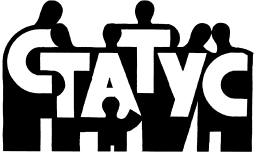 